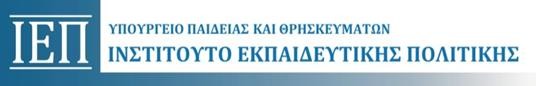 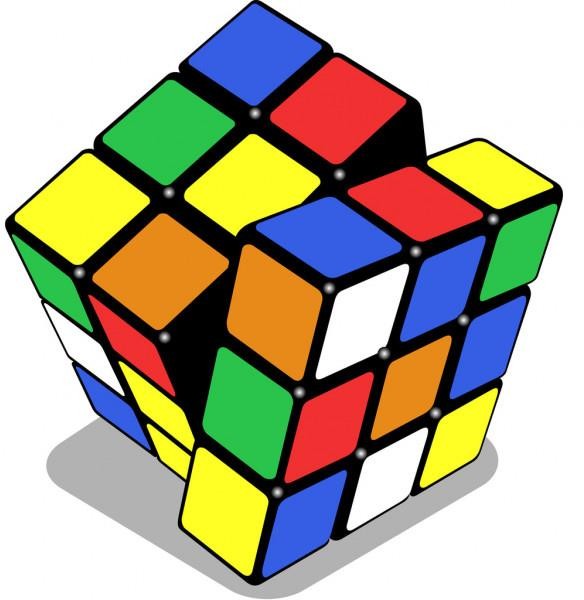 ΠΛΑΤΦΟΡΜΑ 21+: ΕΡΓΑΣΤΗΡΙΑ ΔΕΞΙΟΤΗΤΩΝΣΧΕΔΙΟ ΔΡΑΣΗΣ ΤΟΥ ΤΜΗΜΑΤΟΣΕΝΔΙΑΦΕΡΟΜΑΙ ΚΑΙ ΕΝΕΡΓΩ-ΚΟΙΝΩΝΙΚΗ ΣΥΝΑΙΣΘΗΣΗ & ΕΥΘΥΝΗΕΘΕΛΟΝΤΙΣΜΟΣ-ΔΙΑΜΕΣΟΛΑΒΗΣΗΑΝΘΡΩΠΙΝΑ ΔΙΚΑΙΩΜΑΤΑΕγώ και η κοινωνίαΕ΄τάξη"ΠΛΑΤΦΟΡΜΑ 21, ΕΡΓΑΣΤΗΡΙΑ ΔΕΞΙΟΤΗΤΩΝ" : dexiotites21@iep.edu.grhttp://iep.edu.gr/el/psifiako-apothetirio/skill-labsΑ.ΥΠΟΔΕΙΓΜΑ ΣΧΕΔΙΟΥ ΔΡΑΣΗΣ ΤΟΥ ΤΜΗΜΑΤΟΣΒ3. Σχέδιο δράσης του Τμήματος-Θεματικός Κύκλος «Ενδιαφέρω και Ενεργώ-Κοινωνική Συναίσθηση και Ευθύνη»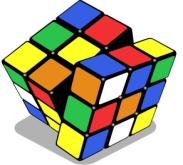 ΠΛΑΤΦΟΡΜΑ 21+: ΕΡΓΑΣΤΗΡΙΑ ΔΕΞΙΟΤΗΤΩΝΣΧΕΔΙΟ ΔΡΑΣΗΣ ΤΟΥ ΤΜΗΜΑΤΟΣ ΣΧΟΛΙΚΟΥ ΕΤΟΥΣ 2020-21Σελ. 1Σχολείο:  Δημοτικό Σχολείο Ν. Ρόδων ΧαλκιδικήςΤάξη:Ε΄Τμήμα:…………………..Αριθμός μαθητών:9Συνολικός αριθμός εκπαιδευτικών που συνεργάζονται:1Στοιχείαεκπαιδευτικών (Ονομ/νυμο,Ειδικότητα):Όλγα ΥψηλάντηΔασκάλα(ΠΕ70)Βασικός προσανατολισμός του ετήσιου Σχεδίου Δράσης (ανάγκες μαθητών/τριών, όραμα σχολείου)Βασικός προσανατολισμός του ετήσιου Σχεδίου Δράσης (ανάγκες μαθητών/τριών, όραμα σχολείου)                                                Το όραμά μαςΜε τη φετινή εφαρμογή των Εργαστηρίων Δεξιοτήτων, το βασικό όραμα της Σχολικής μας Μονάδας είναι: << Υπεύθυνοι και δημιουργικοί πολίτες>> Σε σχέση με τις τοπικές και ενδοσχολικές ανάγκες θα εστιάσουμε:στη δημιουργία κλίματος εμπιστοσύνης και γόνιμης συνεργασίαςστην καλλιέργεια των βασικών δεξιοτήτων του προγράμματος «Εργαστήρια Δεξιοτήτων»στην ευαισθητοποίηση των μαθητών για θέματα ζωτικής σημασίας, που αφορούν τόσο το ανθρωπογενές και το φυσικό μας περιβάλλον όσο και την προστασία του πλανήτη μαςστη συνειδητοποίηση της ανάγκης μετάβασης από το «εγώ» στο «εμείς»στην ανάπτυξη και εδραίωση αξιών όπως η συνεργασία, ο σεβασμός στη γνώμη του άλλου, η αγάπη για τον πλησίον, η αλληλεγγύη και η αποδοχή της διαφορετικότητας.στην εξοικείωση των μαθητών με τις Νέες Τεχνολογίες και τα ψηφιακά εκπαιδευτικά περιβάλλοντα                                                            Το όραμά μαςΜε τη φετινή εφαρμογή των Εργαστηρίων Δεξιοτήτων, το βασικό όραμα της Σχολικής μας Μονάδας είναι: << Υπεύθυνοι και δημιουργικοί πολίτες>> Σε σχέση με τις τοπικές και ενδοσχολικές ανάγκες θα εστιάσουμε:στη δημιουργία κλίματος εμπιστοσύνης και γόνιμης συνεργασίαςστην καλλιέργεια των βασικών δεξιοτήτων του προγράμματος «Εργαστήρια Δεξιοτήτων»στην ευαισθητοποίηση των μαθητών για θέματα ζωτικής σημασίας, που αφορούν τόσο το ανθρωπογενές και το φυσικό μας περιβάλλον όσο και την προστασία του πλανήτη μαςστη συνειδητοποίηση της ανάγκης μετάβασης από το «εγώ» στο «εμείς»στην ανάπτυξη και εδραίωση αξιών όπως η συνεργασία, ο σεβασμός στη γνώμη του άλλου, η αγάπη για τον πλησίον, η αλληλεγγύη και η αποδοχή της διαφορετικότητας.στην εξοικείωση των μαθητών με τις Νέες Τεχνολογίες και τα ψηφιακά εκπαιδευτικά περιβάλλοντα            ΣΧΕΔΙΟ ΔΡΑΣΗΣ ΤΟΥ ΤΜΗΜΑΤΟΣ ΣΧΟΛΙΚΟΥ ΕΤΟΥΣ 2020-21ΣΧΕΔΙΟ ΔΡΑΣΗΣ ΤΟΥ ΤΜΗΜΑΤΟΣ ΣΧΟΛΙΚΟΥ ΕΤΟΥΣ 2020-21Σελ. 2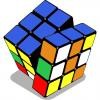 Θεματικός Κύκλος:Ενδιαφέρομαι και Ενεργώ- Κοινωνική Συναίσθηση και ΕυθύνηΕπιμέρους Θεματικές Ενότητες/Υποενότητες:…………………………………………………………………………………………………………………..Τίτλος/τίτλοι προγραμμάτωνΟ δικός μας τίτλοςΕγώ και η κοινωνίαΣτόχοι Σχεδίου ΔράσηςΔεξιότητες 21ου αι.: Δεξιότητες μάθησης  21 ου αι. – Κριτική σκέψη, Επικοινωνία,Συνεργασία, ΔημιουργικότηταΑ3 Παραγωγική μάθηση μέσω των τεχνών και της δημιουργικότηταςΔεξιότητες ζωής: Β1. Δεξιότητες της κοινωνικής ζωής-Κοινωνικές Δεξιότητες, ΥπευθυνότηταΒ3: Δεξιότητες διαμεσολάβησης και κοινωνικής ενσυναίσθησης- Ενσυναίσθηση και ευαισθησία, ΠολιτειότηταΒ4:Δεξιότητες επιχειρηματικότητας- Πρωτοβουλία, Οργανωτική ικανότηταΔεξιότητες του νου: Δ1: Στρατηγική σκέψη – Οργανωσιακή σκέψη, Μελέτη περιπτώσεων και Επίλυση προβλημάτωνΥποθεματικέςΕθελοντισμόςΔιαμεσολάβησηΑνθρώπινα δικαιώματαΑκολουθία εργαστηρίωνΑκολουθία εργαστηρίωνΕργαστήριο 1<<Γνωριζόμαστε-Μια ομάδα γινόμαστε>>ΣτόχοιΟι μαθητές και οι μαθήτριεςΝα γνωριστούν και να αισθανθούν ως μέλη της ομάδαςΝα δημιουργήσουν το Συμβόλαιο της ομάδαςΝα καταθέσουν τις προσδοκίες τους από το πρόγραμμαΠεριγραφή δράσεων<<Παρουσιάζομαι>>                     10λ.   Τα παιδιά βρίσκονται όρθια σε κύκλο. Ξεκινώντας από την εκπαιδευτικό κάθενα λέει το όνομά του και καταθέτει στην ομάδα τι θεωρεί σημαντικό για την ανθρώπινη κοινωνία ξεκινώντας κάθε φορά: Κάτι που θεωρώ σημαντικό για την κοινωνία είναι…Τα υπόλοιπα μέλη του κύκλου επαναλαμβάνουν το όνομα και τη λέξη/φράση κάθε παιδιού μέχρι να παρουσιαστούν όλα τα ονόματα και οι απόψεις π.χ. Γιάννης-ειρήνη. Οι λέξεις καταγράφονται σε χαρτί του μέτρου και αναρτώνται σε εμφανές σημείο στην αίθουσα.        <<Συμφωνούμε…>>                             10λ.Στην ολομέλεια τα  παιδιά συμφωνούν για τον τρόπο εργασίας τους. Γράφουν σε χαρτί του μέτρου και υπογράφουν το Συμβόλαιο για το συγκεκριμένο πρόγραμμα.             <<Οι προσδοκίες μας>>                           15λ.  Τα παιδιά βρίσκονται  όρθια σε κύκλο. Όποιο θέλει πηγαίνει στο κέντρο του κύκλου και μοιράζεται με την ομάδα τι περιμένει από το συγκεκριμένο πρόγραμμα. Μένει στη μέση του κύκλου και τα υπόλοιπα παιδιά τοποθετούνται στο χώρο αν συμφωνούν πολύ ή αν διαφωνούν με την προσδοκία που ακούστηκε: Παραμένουν κοντά αν συμφωνούν πολύ και απομακρύνονται αν διαφωνούν. Αφού τοποθετηθούν όλα, παρατηρούμε τις θέσεις των μελών της ομάδας. Η ίδια διαδικασία επαναλαμβάνεται μέχρι να ακουστούν όλες οι προσδοκίες όλων.                 <<Αναστοχασμός>>                          10λ.   Στην ολομέλεια γίνεται συζήτηση για τις δράσεις του εργαστηρίου και εστιάζουν σε στοιχεία που θεωρούνται σημαντικά για την κοινωνία.Εργαστήριο 2  << Το ένα χέρι βοηθάει το άλλο>>                                               Διάρκεια: 45 λ.   Οι μαθητές και οι μαθήτριεςΝα μοιραστούν εμπειρίες και βιώματα.Να αναπτύξουν ενσυναίσθηση.Να κατανοήσουν αξίες σημαντικές για τη ζωή των ανθρώπων.Περιγραφή δράσεων<<Εισαγωγή>>                                                10 λ.        Τα παιδιά βρίσκονται όρθια στον κύκλο. Ξεκινάει όποιος θέλει , εκπαιδευτικός ή παιδί, κάνοντας μια κίνηση που μεταφέρεται μέσα από τα μέλη του κύκλου μέχρι το τελευταίο. Η διαδικασία επαναλαμβάνεται μέχρι να μεταφερθούν οι κινήσεις όλων των παιδιών.            <<Βοήθεια! Κίνδυνος!>>                                20 λ.   Τα απλώνονται στο χώρο. Καθένας/μια διαλέγει μυστικά ένα παιδί από το οποίο πρέπει να απομακρύνεται γιατί το θεωρεί <<κίνδυνο>>. Ταυτόχρονα επιλέγει και ένα άλλο ως <<βοήθεια>> το οποίο πρέπει να είναι ανάμεσα σε αυτόν και τον κίνδυνο για να μπορέσει να προστατευτεί.  Όταν έχουν κάνει όλοι/όλες τις επιλογές τους, ξεκινάει το παιχνίδι:Τα παιδιά κινούνται όλα στο χώρο προσπαθώντας να είναι κοντά στη <<βοήθεια>> και μακριά από τον <<κίνδυνο>> Ο/η εκπαιδευτικός παρακολουθεί το παιχνίδι.Όποτε κρίνει αναγκαίο, σταματάει το παιχνίδι με κάποιο σύνθημα που έχει αποφασιστεί με όλη την ομάδα και όλα τα παιδιά σταματάνε όπου βρίσκονται.Ρωτάει κάθε παιδί από ποιον <<κίνδυνο>> ξέφυγε και από ποιον δέχτηκε <<βοήθεια>>. Στο τέλος τα παιδιά μαζεύονται στην ολομέλεια για συζήτηση.Ενδεικτικές ερωτήσεις:Πώς αισθανθήκατε που έπρεπε να αποφύγετε τον κίνδυνο;Τι σας δυσκόλεψε;Τι  μπορεί να είναι <<κίνδυνος>> στην καθημερινή σας ζωή;Πώς αισθανθήκατε όταν δεχτήκατε <<βοήθεια>>;Πώς μπορεί να βρεθεί <<βοήθεια>> για κάθε περίπτωση που έχει αναφερθει; (Πηγή: Συνδυασμός και προσαρμογή γνωστών παιχνιδιών από το εγχειρίδιο RightHere, RightNow. TeachingcitizenshipthroughHumanRights, προσαρμογή Νάσια Χολέβα στο εγχειρίδιο Δραστηριότητες βιωματικής μάθησης και Boal, A., Gamesforactorsandnonactors)<<Αναστοχασμός>>                                        15λ. Κατά τον αναστοχασμό τα παιδιά γράφουν και μοιράζονται στην ολομέλεια τα συναισθήματά τους κάθε φορά που αντιμετώπιζαν κίνδυνο, που δέχονταν βοήθεια ή όταν δεν κατάφεραν να λάβουν βοήθεια.Εργαστήριο 3 <<Παίρνουμε θέση>>                                               Διάρκεια:  45 λ.ΣτόχοιΟι μαθητές και οι μαθήτριεςΝα προβληματιστούν και να επιχειρηματολογήσουν σε ζητήματα που αφορούν τα ανθρώπινα δικαιώματα.Περιγραφή δράσεων<< Εισαγωγή>>                                                10λ.Τα παιδιά παίρνουν θέση στον κύκλο. Κάθε παιδί παίρνει το λόγο και μοιράζεται στην ολομέλεια ένα επίθετο που περιγράφει τη διάθεσή του .<<Συμφωνώ-Διαφωνώ>>                                15 λ.Ο/η εκπαιδευτικός έχει ετοιμάσει σε χαρτί του μέτρου 8 απόψεις / ισχυρισμούς που αντιμετωπίζουν το θέμα των ανθρωπίνων δικαιωμάτων από διαφορετική οπτική γωνία. Σε δύο διαφορετικές γωνίες στη σχολική αίθουσα έχει τοποθετήσει καρτέλες με τις λέξεις ΣΥΜΦΩΝΩ και ΔΙΑΦΩΝΩ.Κάθε άποψη, μία την κάθε φορά, στερεώνεται στον πίνακα ώστε να μπορεί να διαβαστεί από όλα τα παιδιά.Τα παιδιά, αφού διαβάσουν και κατανοήσουν την πρώτη άποψη/ισχυρισμό καλούνται να τοποθετηθούν στην κατάλληλη πλευρά , ανάλογα με το αν συμφωνούν ή διαφωνούν. Όταν τοποθετηθούν όλα, ο/η εκπαιδευτικός ζητάει από το κάθε παιδί να αιτιολογήσει γιατί συμφωνεί ή διαφωνεί. Μπορεί, επίσης, να κάνει ερωτήσεις για να προκαλέσει συζήτηση.Κατά τη διάρκεια της δραστηριότητας κάθε παιδί μπορεί να μετακινηθεί και να αλλάξει πλευρά εάν θεωρεί ότι έχει πειστεί από κάποιο επιχείρημα.Κατά τη διάρκεια της δραστηριότητας δεν απαιτείται ομοφωνία των παιδιών, αλλά να ακουστούν και οι διαφορετικές απόψεις.<<Αναστοχασμός>>                                     15 λ.Κατά τον αναστοχασμό τα παιδιά συζητούν για τις απόψεις που τα προβλημάτισαν περισσότερο και σημειώνουν τις τρεις απόψεις που θεωρούν πολύ σημαντικές για το ζήτημα των ανθρώπινων δικαιωμάτων.Παρατηρήσεις: Για τις απόψεις/ισχυρισμούς χρειάζεται να χρησιμοποιηθεί λεξιλόγιο που είναι κατανοητό από όλους και όλες , αλλά ταυτόχρονα να εμπεριέχει και στοιχεία ικανά να προκαλέσουν τη διαφωνία.Κατά την ατομική ανάγνωση καλό είναι να υπολογιστεί χρόνος και για πιθανές εξηγήσεις.Ενδεικτικά παραδείγματα απόψεων/ισχυρισμών.Τα ανθρώπινα δικαιώματα αλλάζουν.Τα παιδιά έχουν τα δικά τους δικαιώματα και χρειάζονται σεβασμό από τους ενήλικές.Τα ανθρώπινα δικαιώματα είναι ιδανικά και δεν μπορούν να γίνουν πράξη.Δε χρειάζονται Διεθνείς Συμβάσεις/Συμφωνίες για τα δικαιώματα γιατί όλα υπάρχουν στο Σύνταγμα της χώρας μας.Δεν πρέπει να προστατεύουμε τα δικαιώματα όσων ατόμων παρανομούν.Τα ανθρώπινα δικαιώματα είναι μόνο για πλούσιες χώρες.Οι ενήλικες έχουν περισσότερα δικαιώματα από ντα παιδιά.Για την προστασία των δικαιωμάτων φροντίζει η Κυβέρνηση. Δεν μπορώ να κάνω κάτι εγώ.(Πηγή: Προσαρμογή από τον Οδηγό “Where do you stand?” Intercultural Learning Tkit and Coyote. Council of Europe/European Commission, Strasbourg, December 1999.)Εργαστήριο 4  << Κάθε εικόνα … χίλιες λέξεις;>>                  Διάρκεια: 45 λ.ΣτόχοιΟι μαθητές και οι μαθήτριεςΝα <<αποκωδικοποιήσουν>> πολυτροπικά κείμενα.Να αναγνωρίσουν τα ανθρώπινα δικαιώματα μέσα από την εξοικείωση με τη Διακήρυξη των Δικαιωμάτων του Ανθρώπου  Περιγραφή δράσεων.  <<Εισαγωγή>>                                                 10 λ.Τα παιδιά παίρνουν θέση στον κύκλο. Όταν ο/η εκπαιδευτικός δώσει χαρακτηριστικό σήμα, που έχει συμφωνηθεί με την ομάδα, κάθε παιδί δείχνει μια παγωμένη εικόνα πώς νιώθει σήμερα. <<Οι ιστορίες πίσω από τις φωτογραφίες>>                             25 λ. Τα παιδιά εργάζονται σε ομάδες. Ο/η εκπαιδευτικός δίνει σε κάθε ομάδα  ένα αντίγραφο της Διακήρυξης των Δικαιωμάτων του Ανθρώπου, ελεύθερα προσβάσιμο διαδικτυακά στην ιστοσελίδα https://www.amnesty.gr/universal-declaration-ofhuman-rights και μια φωτογραφία -τελευταία ανάκτηση 14-05-2021.Τα μέλη της κάθε ομάδας επεξεργάζονται το κείμενο της Διακήρυξης, συζητάνε για τη φωτογραφία.Ο εκπαιδευτικός βοηθάει τη συζήτηση σε κάθε ομάδα και δίνει τις απαραίτητες πληροφορίες, Στο τέλος κάθε ομάδα παρουσιάζει τη φωτογραφία στην ολομέλεια. Εκτός από τις πληροφορίες, τα παιδιά δείχνουν με παντομίμα συναισθήματα που τους προκάλεσε η εικόνα.Προτείνεται να εντοπιστούν οι χώρες στο χάρτη και τα παιδιά, αν επιθυμούν, μπορούν να αναφέρουν και επιπλέον σχετικά στοιχεία.Κοινό ερώτημα στην ολομέλεια: Από πού μπορούν να δεχτούν βοήθεια αυτοί που αντιμετωπίζουν πρόβλημα στις φωτογραφίες;<<Αναστοχασμός>>                                                            10 λ. Κατά τον αναστοχασμό τα παιδιά συζητούν για τα κοινά στις φωτογραφίες τους.Εστιάζουν στον ρόλο των πολιτών, Φορέων, Οργανώσεων.Παρατηρήσεις: Ο/η εκπαιδευτικός έχει ετοιμάσει φωτοτυπίες των φωτογραφιών από γεγονότα ιστορικά ή επίκαιρα. Καλό θα είναι οι φωτογραφίες να έχουν εκτυπωθεί σε Α4 και οι ερωτήσεις, κοινές για όλες τις ομάδες, να είναι γραμμένες με ευδιάκριτα γράμματα σε χαρτί του μέτρου και στερεωμένες με χαρτοταινία σε κεντρικό σημείο στην αίθουσα-πίνακα.Ενδεικτικές φωτογραφίες και οι πηγές τους βρίσκονται στο φύλλο Εργασίας. Ο/η εκπαιδευτικός μπορεί να χρησιμοποιήσει επιλεκτικά όποιες θέλει ή να αναζητήσει άλλες. Πρόσφυγες σε βάρκα στη Μεσόγειο.Συγκέντρωση Εβραίων από τους Ναζί στη Θεσσαλονίκη.Καταστροφή του Ναού του Αγίου Αθανασίου στην Αλβανία.Άστεγοι στην Αθήνα που περιμένουν σε ουρά για φαγητό.Απεργία εργατών στη Μεγάλη Βρετανία.Επίθεση στη Χριστουγεννιάτικη αγορά στο Βερολίνο.Για τον πόλεμο στην Υεμένη.Ως δραστηριότητα επέκτασης, μπορεί να ανατεθεί στα παιδιά να αναζητήσουν με τις ομάδες τους εικόνες σχετικές με καταπάτηση δικαιωμάτων των παιδιών και να γράψουν τα σχόλιά τους. Για την ανάρτηση των εργασιών τους μπορεί να αξιοποιηθούν οι πλατφόρμες ασύγχρονης εξ αποστάσεως εκπαίδευση.Εργαστήριο 5Μη Κυβερνητικές Οργανώσεις(ΜΚΟ)                      Διάρκεια: 45 λ.ΣτόχοιΟι μαθητές και οι μαθήτριεςΝα ερευνήσουν για οργανώσεις που προωθούν την ενεργό συμμετοχήΝα κατανοήσουν την υπεύθυνη συμπεριφορά των ανθρώπων ως μελών μιας κοινότητας.Περιγραφή δράσεων<<Εισαγωγή>>                                                      10 λ.Τα παιδιά βρίσκονται όρθια σε κύκλο. Το παιδί που ξεκινάει κάνει μια <<φατσούλα>> η οποία και μεταφέρεται μέχρι το τελευταίο, Η διαδικασία εξακολουθεί μέχρι να μεταφερθούν όλες οι <<φατσούλες των παιδιών.<<Μη Κυβερνητικές Οργανώσεις>>                          25λ. Τα παιδιά στις ομάδες τους  στους υπολογιστές αναζητούν πληροφορίες για Μη Κυβερνητικές Οργανώσεις ( αρχικά στην περιοχή τους αλλά και στη χώρα ή και τον πλανήτη ολόκληρο) που δραστηριοποιούνται στον τομέα των ανθρώπινων δικαιωμάτων. Για τη δραστηριότητα προτείνεται η συνεργασία με τον/την εκπαιδευτικό της Πληροφορικής.Συμπληρώνουν τα στοιχεία και δημιουργούν την ταυτότητα για την ΜΚΟ(φύλλο εργασίας) που επέλεξαν.Κάθε ομάδα παρουσιάζει στην ολομέλεια τα αποτελέσματα της έρευνάς της.Εντοπίζονται οι ανάγκες που καλύπτουν οι Μη Κυβερνητικές Οργανώσεις και τα κοινά στοιχεία στον τρόπο δράσης τους.<<Αναστοχασμός>>                                           10λ.Τα παιδιά γράφουν και καταθέτουν στην ολομέλεια σκέψεις και προβληματισμούς για τη δική τους εμπλοκή σε ανάλογη ομάδα.Εργαστήριο 6Ενεργοί πολίτες                                                            Διάρκεια:45λ.ΣτόχοιΟι μαθητές και οι μαθήτριεςΝα ερευνήσουν και να καταγράψουν άτομα/ομάδες που αντιμετωπίζουν δυσκολίες.Να αναγνωρίσουν τα χαρακτηριστικά του ενεργού πολίτη.Περιγραφή δράσεων                                                            10λ.<<Εισαγωγή>>  Τα παιδιά βρίσκονται όρθια σε κύκλο. Κάθε παιδί δείχνει την ενέργειά του στην ομάδα με ήχο. Τα υπόλοιπα παιδιά επαναλαμβάνουν τον ήχο μέχρι να ακουστούν όλοι οι διαφορετικοί ήχοι.<<Έρευνα στη γειτονιά μου>>                                                   10λ.Τα παιδιά με τις ομάδες τους ετοιμάζουν ερωτήσεις για γονείς, καταστηματάρχες ή το Τοπικό Συμβούλιο προκειμένου να καταγράψουν άτομα ή ομάδες ανθρώπων που αντιμετωπίζουν προβλήματα: άνεργοι, άτομα τρίτης ηλικίας, μετανάστες, πρόσφυγες κ.α. στην περιοχή τους.Στη σχολική αίθουσα κάθε ομάδα παρουσιάζει στην ολομέλεια τα αποτελέσματα της στις άλλες. Μετά την επεξεργασία των στοιχείων της έρευνας, καταγράφονται οι τρόποι με τους οποίους μπορούν να βοηθήσουν και τα ίδια ώστε να γίνει καλύτερη η ζωή αυτών των ανθρώπων: Συγκέντρωση ειδών πρώτης ανάγκης, συνεργασία με τον Δήμο, το Τοπικό Συμβούλιο, άλλους Φορείς/Οργανώσεις κ.α. Επίσης, στα πλαίσια του εθελοντισμού, μπορούν να προσφέρουν κάποιες εργασίες στη σχολική κοινότητα, όπως διαμόρφωση και καλωπισμός της αυλής του σχολείοτ.<<Αναστοχασμός>>                                               10λ.Στην ολομέλεια τα παιδιά συζητούν και καταγράφουν σε χαρτί του μέτρου, δράσεις και συμπεριφορές που χαρακτηρίζουν τον πολίτη που νοιάζεται.Εργαστήριο 7  <<Ας κάνουμε τη διαφορά.>>                                           Διάρκεια: 45λ.ΣτόχοιΟι μαθητές και οι μαθήτριεςΝα αναστοχαστούν  και να αξιολογήσουν την πορεία τους στο πρόγραμμα και να μοιραστούν σκέψεις και προβληματισμούς.Να αξιοποιήσουν δημιουργικά της ΤΠΕ.Περιγραφή δράσεωνΕισαγωγή                                                                            10 λ.Κάθε παιδί από τη θέση του στον κύκλο μοιράζεται μια λέξη που την σχετίζει με τα θέματα των εργαστηρίων του προγράμματος. Οι λέξεις γράφονται στον πίνακα και παραμένουν γαι να μπορούν να τις βλέπουν όλοι/ες.<<Αφίσα: η κοινωνία κι εγώ>>Τα παιδιά στις ομάδες τους. Κάθε ομάδα δημιουργεί αφίσα με θέμα << Η κοινωνία κι εγώ>> με όποιον τρόπο επιλέξει, έντυπη ή με αξιοποίηση των Τ.Π.Ε. , χρησιμοποιώντας λέξεις, ζωγραφιές,, εικόνες, άλλα υλικά.Στο τέλος όλες οι αφίσες παρουσιάζονται στην ολομέλεια.Παρατήρηση: Αν, χρειαστεί, διατίθεται επιπλέον χρόνος για την ολοκλήρωση, σε συνεργασία και με τους εκπαιδευτικούς Εικαστικών και Πληροφορικής.<<Δραστηριότητες αξιολόγησης>>                                                10 λ.Συμπληρώνονται τα  φύλλα αυτοαξιολόγησης/ετεροαξιολόγησης<<Αναστοχασμός>> Στην ολομέλεια παιδιά και εκπαιδευτικός παίρνουν τον λόγο με τη σειρά και περιγράφουν με όποιον τρόπο θέλουν, λέξεις, κινήσεις, χρώματα, συναισθήματα και απόψεις για το συγκεκριμένο πρόγραμμα.Προσαρμογές για τη συμμετοχή και την ένταξη όλων των μαθητών/τριώνΔε χρειάστηκε  να γίνουν ιδιαίτερες προσαρμογές.Φορείς και άλλες συνεργασίες που θαεμπλουτίσουν το πρόγραμμά μαςΕνδεικτικές προτάσεις για συνεργασίαΔήμος, Κοινωνικές ΥπηρεσίεςΕκπρόσωποι της Τοπικής ΚοινωνίαςΚοινωνικά παντοπωλεία, ιατρεία, φαρμακείαΕκκλησία της ΕλλάδαςΜη κυβερνητικές οργανώσεις τοπικές, εθνικές ή παγκόσμιες που δραστηριοποιούνται στον χώρο της καταπάτησης των ανθρώπινων δικαιωμάτων και της κοινωνικής προσφοράς όπως:Αλληλέγγυο εμπόριο (https://www.fairtrade.gr/)Φορείς/Οργανώσεις πολιτώνΔιεθνής Αμνιστία (https://www.amnesty.gr/)Ύπατη Αρμοστεία του ΟΗΕ για τους πρόσφυγες(http://www.unhcr.gr/)Συνήγορος του πολίτη (https://www.synigoros.gr/)Συνήγορος του παιδιούUNISEF (https://www.unicef.org/greece)ActionAid (https://www.actionaid.gr/)Τελικά προϊόντα που παρήχθησαν από τους/τις μαθητές/τριες κατά τηδιάρκεια των εργαστηρίων Θα συμπληρωθεί αφού ολοκληρωθεί το πρόγραμμα.Εκπαιδευτικό υλικό καιεργαλεία που παρήχθησαν από τους/τις μαθητές/τριες κατά τη διάρκεια τωνεργαστηρίωνΘα συμπληρωθεί αφού ολοκληρωθεί το πρόγραμμα.Αξιολόγηση - Αναστοχασμός πάνω στην υλοποίηση Για την αξιολόγηση αξιοποιείται το 7ο εργαστήριοΦύλλα αυτοαξιολόγησης/ετεροαξιολόγησηςΕκδηλώσεις διάχυσης και Συνολική αποτίμηση τηςυλοποίησης της υποδράσηςΓια τις εκδηλώσεις διάχυσης προτείνεται να επιλέξουν τα παιδιά κάποιες από τις δραστηριότητες ή το παραγόμενο υλικό τους και να οργανώσουν μια εκδήλωσηγια μαθητές άλλων τάξεων του σχολείουγια τους γονείςγια την τοπική κοινωνία  Οι εκδηλώσεις υλοποιούνται δια ζώσης ή εξ αποστάσεωςΕπέκταση: